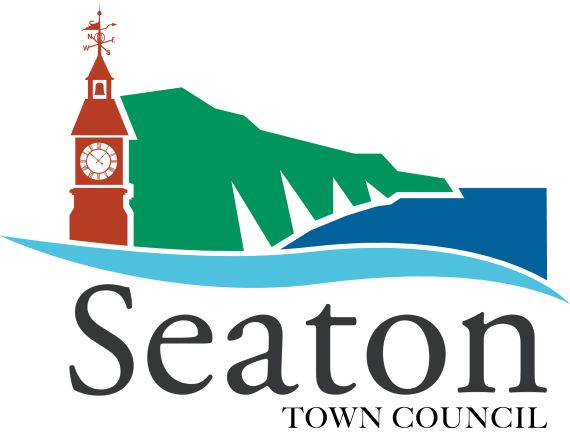 Seaton Town Council(‘the Council’)Terms & ConditionsBookingAny booking will only be confirmed on receipt by the Council of completed booking form.CancellationsIn order to receive a refund, notice of cancellation must be received at least 10 working days before the date of the booking.  Any refund for cancellations occurring less than 10 days before the date of the booking will be made solely at the discretion of the Town Clerk.Access / DepartureWhen booking please allow additional time for set up and clear up All those attending must leave the building by 11pm, unless by prior arrangementPlease ensure all equipment and personal property belonging to the individual/organisation hiring the room must be removed when you leave the premises.  The Council will not be responsible for equipment and personal items left at Marshlands.Hirers will be responsible for any damage, howsoever caused, to the function room, kitchen and any other accessible parts of the building that occurs during their period of hire. If any such damage occurs, the Council will render an invoice for repairs accordingly.Hirers will be responsible for the removal of any rubbish arising from their use of the function room and for leaving the premises clean and tidy.ParkingLimited parking is available on a first come,’ first served’ basis in designated spaces signposted ‘Seaton Town Council – Private Parking’.  Please ensure that you and your guests park safely and courteously and do not occupy any spaces not so signposted.SafetySmoking is not allowed in any part of the building, nor is the use of e-cigarettes and vaporisersHirers are responsible for the prevention of any activity that could endanger public safety, e.g., disorderly behaviour, overcrowdingIn the event of a fire, please leave the building by the nearest exit door and call 999.  Please assemble at the fire assembly point in the car park.  All those attending must sign in at reception.All electrical equipment to be used must have relevant PAT certification issued by a qualified electrician.The Hirer is responsible for ensuring that health and safety regulations are complied with. Any accident must be recorded by the Hirer for their own records and in the Council’s accident reporting book kept at the Reception Desk. A first aid kit is situated in the Kitchen off the main Function RoomThe Council reserves the right to ban any individual or organisation that causes damage, is involved in a criminal act, or prevents in any way the authorised users of the premises from going about their lawful business.AlcoholThe Council does not have a licence to permit alcohol to be sold on the premises. Alcohol may only be consumed if provided by the Hirer on a non-commercial basis and it is the responsibility of the Hirer to ensure any licensing laws are complied with.Marshlands Function Room Hire ChargesPayments may be made by card, cash or cheque made payable to ‘Seaton Town Council’ or by internet bank transfer to:Seaton Town CouncilSort Code: 	30-90-37Account No:  00881651The person responsible for hiring the room must be aged 18 years or over.June 2020Seaton Town CouncilMarshlands Function Room Booking FormCommercial RatesCommercial RatesCharity & Community RatesCharity & Community Rates9.00 to 5.00pm£12.00 per hour9.00 to 5.00pm£7.00 per hourAfter 5pm£15.00 per hourAfter 5pm£10.00 per hourAdditions to Room HireAdditions to Room HireAdditions to Room HireAdditions to Room HireWi-FiFree of ChargeWi-FiFree of ChargeKitchen£10 per sessionKitchen£10 per sessionName of organisation:Name of organisation:Room hire date:Room hire date:Room hire times:Room hire times:From:                                                                      To:To:To:Type of function (i.e. party, meeting.):Type of function (i.e. party, meeting.):Type of function (i.e. party, meeting.):Public or Private 
(Please circle)Public or Private 
(Please circle)Public or Private 
(Please circle)Public or Private 
(Please circle)Room Layout (please provide a brief description of how you would like the room to be arranged):Room Layout (please provide a brief description of how you would like the room to be arranged):Room Layout (please provide a brief description of how you would like the room to be arranged):Room Layout (please provide a brief description of how you would like the room to be arranged):Room Layout (please provide a brief description of how you would like the room to be arranged):Room Layout (please provide a brief description of how you would like the room to be arranged):Room Layout (please provide a brief description of how you would like the room to be arranged):Room Layout (please provide a brief description of how you would like the room to be arranged):Room Layout (please provide a brief description of how you would like the room to be arranged):Room Layout (please provide a brief description of how you would like the room to be arranged):Room Layout (please provide a brief description of how you would like the room to be arranged):Room Layout (please provide a brief description of how you would like the room to be arranged):Room Layout (please provide a brief description of how you would like the room to be arranged):Room Layout (please provide a brief description of how you would like the room to be arranged):Room Layout (please provide a brief description of how you would like the room to be arranged):Will you require use of the kitchen?Will you require use of the kitchen?Will you require use of the kitchen?Will you require use of the kitchen?Will you require use of the kitchen?Will you require use of the kitchen?Will you require use of the kitchen?Will you require use of the kitchen?Will you require use of the kitchen?Will you require use of the kitchen?Yes   Yes   Yes   Yes   No Contact name: (responsible for booking)Contact name: (responsible for booking)Contact name: (responsible for booking)Contact name: (responsible for booking)Contact name: (responsible for booking)Relationship to group:Relationship to group:Contact address:Contact address:Email:Email:Telephone Number:Telephone Number:Mobile:Mobile:Mobile:Mobile:Other information:Other information:Will you be applying to East Devon District Council for a temporary event notice for the sale of alcohol?Will you be applying to East Devon District Council for a temporary event notice for the sale of alcohol?Will you be applying to East Devon District Council for a temporary event notice for the sale of alcohol?Will you be applying to East Devon District Council for a temporary event notice for the sale of alcohol?Will you be applying to East Devon District Council for a temporary event notice for the sale of alcohol?Will you be applying to East Devon District Council for a temporary event notice for the sale of alcohol?Will you be applying to East Devon District Council for a temporary event notice for the sale of alcohol?Will you be applying to East Devon District Council for a temporary event notice for the sale of alcohol?Will you be applying to East Devon District Council for a temporary event notice for the sale of alcohol?Will you be applying to East Devon District Council for a temporary event notice for the sale of alcohol?Yes   Yes   Yes   Yes   No I have read and accepted the terms and conditions of hire. Access will not be possible unless the hire fee has been paid in full at least two weeks prior to the date of the event.I have read and accepted the terms and conditions of hire. Access will not be possible unless the hire fee has been paid in full at least two weeks prior to the date of the event.I have read and accepted the terms and conditions of hire. Access will not be possible unless the hire fee has been paid in full at least two weeks prior to the date of the event.I have read and accepted the terms and conditions of hire. Access will not be possible unless the hire fee has been paid in full at least two weeks prior to the date of the event.I have read and accepted the terms and conditions of hire. Access will not be possible unless the hire fee has been paid in full at least two weeks prior to the date of the event.I have read and accepted the terms and conditions of hire. Access will not be possible unless the hire fee has been paid in full at least two weeks prior to the date of the event.I have read and accepted the terms and conditions of hire. Access will not be possible unless the hire fee has been paid in full at least two weeks prior to the date of the event.I have read and accepted the terms and conditions of hire. Access will not be possible unless the hire fee has been paid in full at least two weeks prior to the date of the event.I have read and accepted the terms and conditions of hire. Access will not be possible unless the hire fee has been paid in full at least two weeks prior to the date of the event.I have read and accepted the terms and conditions of hire. Access will not be possible unless the hire fee has been paid in full at least two weeks prior to the date of the event.I have read and accepted the terms and conditions of hire. Access will not be possible unless the hire fee has been paid in full at least two weeks prior to the date of the event.I have read and accepted the terms and conditions of hire. Access will not be possible unless the hire fee has been paid in full at least two weeks prior to the date of the event.I have read and accepted the terms and conditions of hire. Access will not be possible unless the hire fee has been paid in full at least two weeks prior to the date of the event.I have read and accepted the terms and conditions of hire. Access will not be possible unless the hire fee has been paid in full at least two weeks prior to the date of the event.I have read and accepted the terms and conditions of hire. Access will not be possible unless the hire fee has been paid in full at least two weeks prior to the date of the event.Name (print):Date:Date:Date:Signed:For Office Use:Date Fee Due:Date Fee Due:Date Fee Due:Date Fee Paid:Date Fee Paid:Date Fee Paid:Date Fee Paid:Date Fee Paid:Date Fee Paid: